MenuContoso Kick-Off 2017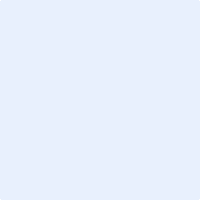 